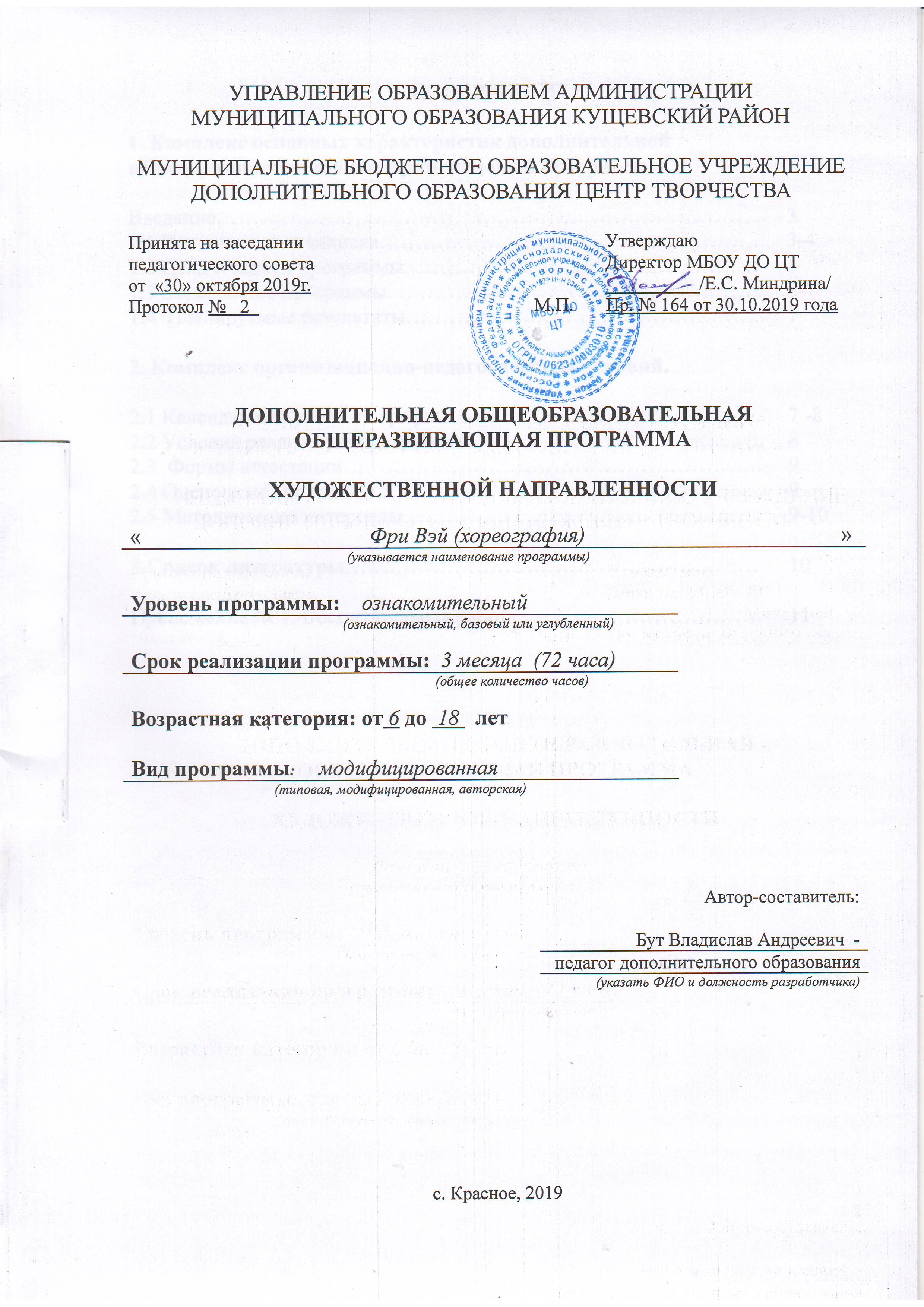 СОДЕРЖАНИЕВведение.Танец – это музыкально-пластическое искусство, специфика которого состоит в том, что, как и всякий вид искусства, отражая окружающую жизнь в художественных образах, воплощает их с помощью выразительных движений исполнителей, без каких-либо словесных пояснений. Это в полной мере отвечает двигательной природе детского воображения, для которого характерно действенное воссоздание образов детьми «при посредстве собственного тела». Из этого следует, что в танце творческое воображение может развиваться эффективнее, чем в других видах детской музыкальной деятельности.Для каждого человека танец — это что-то свое - личное, хрупкое, проносимое в душе через года. Для одних — это ассоциации с юностью и детством. Для других — способ расслабиться в настоящем. Кто-то может считать, что значение танца в жизни человека сильно преувеличено. Но это искусство ведет свою историю с древних веков и оно всегда были неотъемлемой частью человечества. Древнегреческие пляски восхваляли богов, участвовали в воспитании детей. Наравне с языком и картинками танцем можно показать что красиво, а что безобразно. Воинственная пляска африканского племени давала энергию и настраивала на подвиги наравне с русскими маршевыми песнями.1. Комплекс основных характеристик дополнительной общеразвивающей программы.Пояснительная записка.Направленность программы – художественная, так как способствует раскрытию творческих способностей учащихся, нравственному и художественному развитию личности ребёнка.Актуальность программы  -   Современное танцевальное искусство в настоящее время востребовано среди подростков. Ритм современной жизни настолько быстрый, что требует от людей мобильности и активного темпа жизни. Это повлияло и на танцевальную культуру, в которой стали доминировать динамичные и яркие стили танцев, достаточно в подвижном темпе. Именно современный танец был избран большинством молодых людей для самовыражения и получения той энергетики, которая соответствует современной эпохе 21 века. Занятия по современному танцу позволяют методически настойчиво направлять энергию обучающихся в русло красивых сценических форм, отвлекая от стихийно рожденной вычурности, некрасивости, безвкусицы. Получив возможность осваивать импровизации, подросток избавляется от физических и психологических зажимов, у него изменяются движенческие привычки, в повседневной жизни появляются новые, более гармоничные движения, он получает удовольствие от выражения эмоций и свободы мысли средствами пластики.Новизна и отличительная особенность данной программы от уже существующих состоит в том, что на занятиях обучающиеся знакомятся со множеством направлений современного танца: Hip-Hop, Vogue, Break Dance, Shuffle, Reggaeton. Данная образовательная программа способствует выявлению и развитию интересов обучающихся, его творческих возможностей и личностного потенциала, формирует ключевые компетентности в современной хореографии.Также данная программа адаптирована к условиям дополнительного образования. Педагогическая целесообразность программы обусловлена важностью художественного образования, использование познавательных и воспитательных возможностей хореографических занятий, формирующих у учащихся творческие способности, эстетический вкус, нравственность.Адресат программы. Программа рассчитана на детей 6-18 лет.  Данная программа сориентирована на работу с детьми, независимо от наличия у них специальных физических данных, на воспитание хореографической культуры и привитие начальных навыков в современном искусстве танца. На программу «Фри Вэй» дети могут приниматься в течение всего образовательного процесса, без дополнительного испытания. -        срок реализации программы  - общее количество учебных часов  72, на весь период обучения, необходимых для освоения ознакомительной  программы.  -        формы обучения   - очная;-        виды занятий  - групповые, индивидуальные;-        режим занятий — занятия проводятся группой 3 раза в неделю по 2 часа. Перемена между часами 15 минут. Так же могут проходить индивидуальные занятия, по мере необходимости.1.2 Цель и задачи программы.Цель программы – Воспитание личности обучающегося, формирование в нем эстетических идеалов на основе овладения искусством современной хореографии.Задачи программы:Образовательные (предметные):научить обучающихся владению своим телом;обучить элементам танца нью-стайл, соединению их в связки и комбинации и умению исполнять их в разных последовательностях;научить обучающихся использовать эти связки для построения танца и импровизации.     2. Личностные:воспитать культуру исполнителя танца нью-стайл;воспитать уважение к исполнительскому искусству других обучающихся;воспитать трудолюбие и самодисциплину.3. Метапредметные:развивать природные способности обучающегося (слух, чувство ритма, координацию, пластичность);развить  необходимые для занятий способности (выносливость, концентрацию, внимание, умение ориентироваться в пространстве);развивать образное мышление и желание импровизировать.1. Комплекс основных характеристик дополнительной общеобразовательной общеразвивающей программы. Введение………………….……………………………….……………...1.1 Пояснительная записка……………………. ……………………….1.2 Цели и задачи программы………………………………………….1.3 Содержание программы. ……………….…………………………...1.4  Планируемые результаты…………………………………………..2. Комплекс организационно-педагогических условий.2.1 Календарный учебный график……………………………..…..…...2.2 Условия реализации программы………………………….………..2.3  Формы аттестации………………………………………………….2.4 Оценочные материалы……………………………………….…..…2.5 Методические материалы…………………………………………..3.Список литературы…………………………………………………Приложение № 1. Воспитательная работа ……………………………33-455-777 -88999-101011